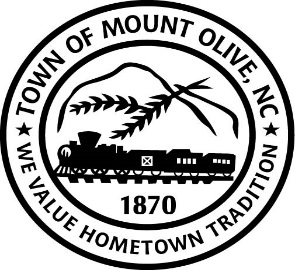 REGULAR BOARD MEETING AGENDAMONDAY, July 12, 2021114 EAST JAMES STREET7:00 P.M.I.       	 CALL TO ORDER - 	 Invocation 	 Pledge of AllegianceII. 	ROLL  CALL – III. 	READ CONFLICT OF INTEREST STATEMENT -	In accordance with the State Government Ethics Act, it is the duty of every	Member of the Mount Olive Board of Commissioners to avoid both conflicts of interest and appearances 	of conflict.	Does any member of the Board of Commissioners have any known conflict of interest or appearance of 	conflict with respect to any matters coming before the Board of Commissioners today?	If so, please identify the conflict or appearance of conflict and refrain from 	any undue participation in the particular matter involved.IV. 	APPROVAL OF PUBLISHED AGENDA (*Motion/Second-Roll Call)V. 	APPROVAL OF MINUTES (*Motion/Second-Roll Call)	a. June 7, 2021 Meeting.	b. June 21 2021 Special Board MeetingVI. 	PUBLIC FORUM	Speakers must state name, address, phone number and hold comments to maximum of three minutes.VII.       PUBLIC HEARING – (No Action Required) Regarding Notice of Intent to Rezone a 9.40 acre lot at 214 McCullen Street Listed as Parcel 00676012572147017 with the Wayne County Tax Listing. The proposed project would rezone the property from its current AR- Sec. 59-113., Agricultural/residential district.(a) Purpose. The purpose of this district shall be to create an area in which agriculture and residential uses can be compatibly mixed, to preserve and promote the rural character of the land, and to provide open space.To a C-2 - Heavy Commercial Sec. 59-121. - C-2, Heavy commercial. Purpose. This district is created for heavy commercial activities involving outdoor storage, substantial delivery activity, and similar activities, including shopping centers and other mixture of commercial activities.VIlI.       NON-ACTION MEMO – 	07-46 – Don Willis Executive Director of Goldsboro Transportation Authority Will Discuss and Answer  	any Questions Pertaining to the Mount Olive Bus Route 	07-47 – Presentation from Fire Chief Greg Wiggins.	07-48 - Proposed Updated Airport By-Laws for Review IX.       ACTION MEMO (*Motion/Second-Roll Call)	07-49 – Close Out of Water Asset Inventory	07-50 – Consider Approval of Talbert and Bright Work Authorizations for Land Acquisition Grant 	Project 3206-2101 for Parallel Taxiway. Total Award Amount is $234,445.00 with No Match 	Requirement for the Town of Mount Olive.             07-51 – Consider Declaring the Following Properties a Public Nuisance: 317 Oliver Street319 Oliver Street418 East Nelson Street	 07-52 – Public Nuisance Condemnation Hearings on the Following Properties:		1) T&C Strategic Properties – Old Theater Building at 201 NW Center Street		2) Jose Parent – Old Kraft Building at 104 West James Street                          3) Mr. & Mrs. James Dove, Jr at 107 North Chestnut StreetX.      TOWN MANAGER’S REPORTXI.    MAYOR AND BOARD OF COMMISSIONERS REPORTSADJOURN